Date: 10/13/2021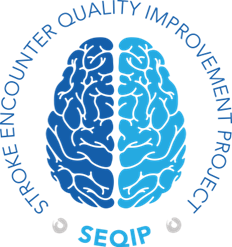 Time: 1130Duration: 30 MinutesMonthly: Every 2nd WednesdayMeeting  Agenda Notes SEQIP Data SubcommitteeAttendance:Abby LoechlerChauncey Evers	Tabitha DraneLisa BellamyV. EdmondsValerie HaddleIrene PandellieShelly ZielkeLisa TaylorMary PowellLucas MathewCody KeownAmbra GonzalezLacy ShumwayKari  MooreLinda ConyersRosa VittitoeSamantha GaddieLonna BoisseauSamantha AlbuquerqueJulie VoylesUpdatesCoverdell MeasuresCoverdell Q&AIRPRoundtableAbby working with web designers to create virtual platform/communication space on SEQIP website.Verbal overview given regarding additional Coverdell Grant measures. Review completed to see impacted for different GWTG Stroke Forms.  Largest impact will be for those facilities using limited form only.  Minimal impact for other forms (approximately 2 additional data elements).Q: How is it determined who can access GWTG Registry funding from the grant?A: Details not yet available, but focus is on new and onboarding stroke programs/facilities.  Will update when details available.Standing Agenda Item:Uploads in new platform much more robust and user friendly.For users with more than one facility, only need one login.Reports and benchmarking much more robust.Referring to obstacles reported in SEQIP annual meeting from previous day, how do we overcome barrier of workforce/ Data Analysts/Abstractors deficit that may exist for facilities’ participation in GWTG?What are our starting points?  Benchmarking, volumes (finance good starting point if no data collected).  It was proposed to create a tool/template to share with facilities in need (both within and outside of subcommittee).  Additional points discussed playing into the value you of the role, coding issues that may arise and ensuring appropriate DRGs.GWTG data also a useful tool to drive the need, measuring LOS, Readmissions, etc., and our own SEQIP data obtained from GWTG.For next meeting, have a drafted tool, and review with team to ensure cohesive and complete.Please submit Topics for Discussion/questions to:Chauncey EversBeth.Evers@UorLHealth.orgOr Abby Loechler Abby.loechler@heart.org 